Hibernia Summer Events in July! Master level 1-10 Saturday 7th and Sunday 8th JulyI’ll be leading a Master level 1-10 over Saturday 7th  and Sunday 8th July. This will be a special event for players that loved ToA back in the day and want to do this for good old memories in DAoC. Details are below on what steps we’re be doing (Battlegroup Steps only) Saturday 7th July Battlegroup Master level 1-6 Starting at: 8PM CET / 7PM UK / 2PM EST / 1PM CST / 11AM PST 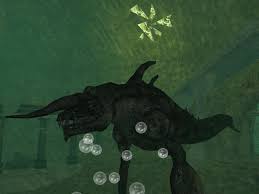 Master level 1 1.6 - Kirk, Curses 1.4 – Barrier1.7 - Rassa1.9 - Harpies, The Crown 1.8 - Azures and Rubies 1.3 - Chiefs 1.10 - Cetus Master level 2 2.3 - Triton Hoards 2.1 - Death from Shadow 2.2 - Stalking Terror 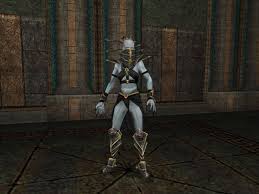 2.4 – Rrionne’s Reflection 2.9 – Battle Masters 2.6 – Kanahkt Test 2.10 – Immortal Imposter Master level 33.1 – Moirai’s Destruction 3.6 – Glowing Barracuda’s Fading 3.8 – Sting Ray’s Power Absorbed 3.9 - Sinvoia’s Power Relinquished 3.2 – Kepa’s Downfall 3.3 – Casta’s Annilihation 3.1 – farm for eggs3.5 - Antioos 3.4 – Laodamedia’s Furious End 3.10 – Medusa 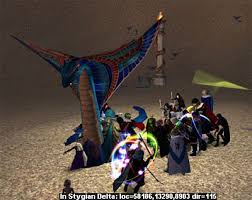 Master level 4 4.2 – Fortress of Storms 4.5 – Jann4.6 – Oukesson 4.7 – Iter Statues 4.8 – Daehien 4.9 – Gaurmaes 4.10 – Matikhoras Master level 5 5.10 – Ammut’s Appetite Master level 6 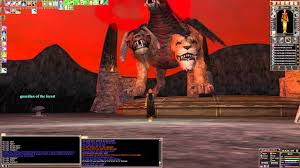 6.4 – Pallida-uraei 6.2 – Sacrifice 6.6 – Siraadi 6.3 – Lateef 6.7 – Ankhkare 6.8 – Efreet 6.9 – Vazul 6.10 – Chimera Sunday 8th July Battlegroup Master level 7-10 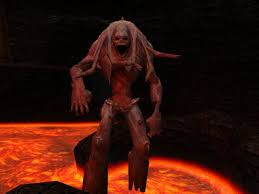 Start time: 8PM CET / 7PM UK / 2PM EST / 1PM CST / 11AM PST Master level 77.7 - Chamber of the Flame 7.8 – Katorii 7.9 – Mysterious Force 7.10 – Typhon 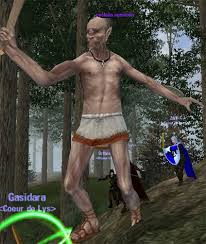 Master level 8 8.6 – Head, Agne’s Will 8.1 – Agne’s Crystal 8.3 – Agne’s Sword 8.2 – Agne’s Shield 8.5 – Treasurer of the Cyclops 8.8 – Left Arm, Gorgon’s Secret 8.10 – Talos’s Temple, Agne’s Great Might Master level 9 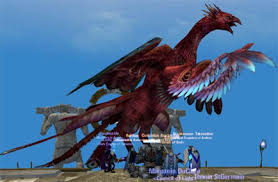 9.1 - Kyros 9.5 – Nelos 9.6 – Katri 9.2 – Lachlen 9.3 – Evzen 9.7 – Iaculi 9.8 - Phoenix Guardians 9.4 – Kings’ Likenesses 9.9 – Neola 9.10 – Phoenix Master level 10 Sagittarius 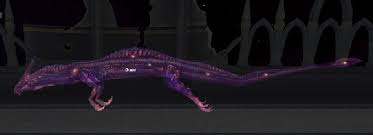 Scorpius Centaurus Leo Draco 